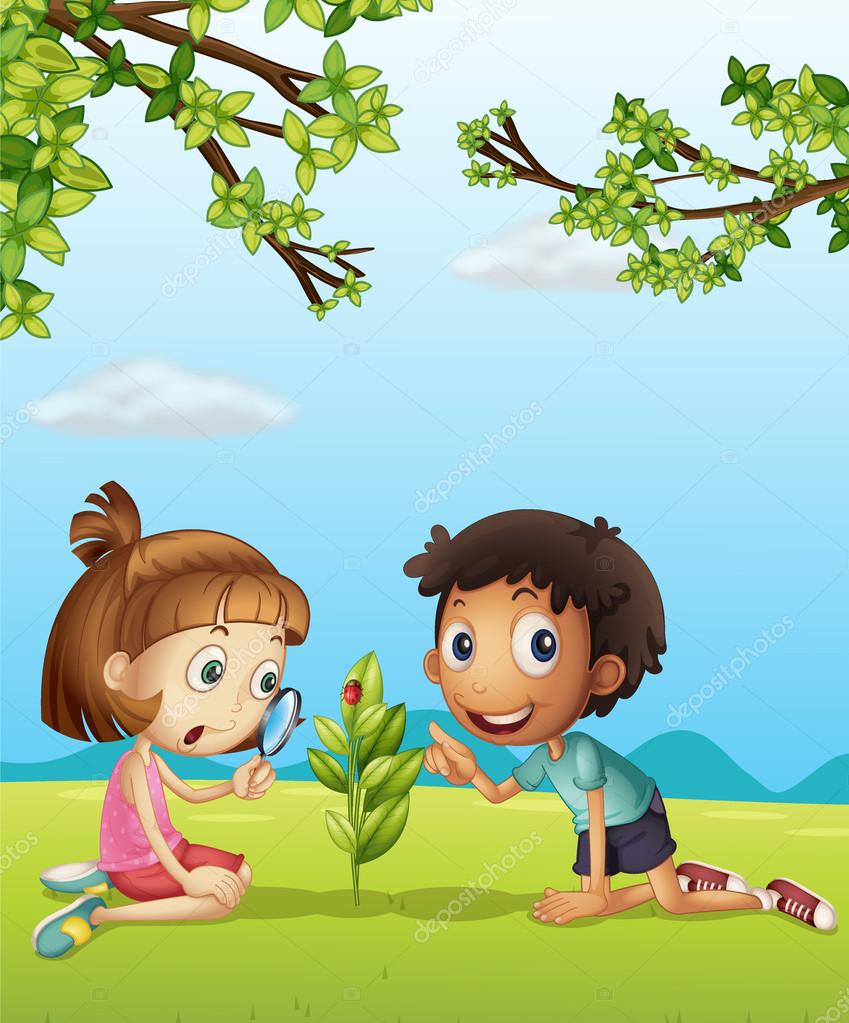 Автор программы: Путырская Надежда Анатольевна                                           Пояснительная записка.Богат и многообразен мир природы. Но интенсивная хозяйственная деятельность человека непрестанно вносит в него изменение, нарушение, экологическое равновесие окружающей среды. Поэтому так важно постоянно заботиться об её охране.  В нашей стране охрана природы – дело государственной важности. В Конституции России записано: «Граждане России обязаны беречь природу, охранять её богатства. Но чтобы каждый осознал значимость этого всенародного дела, необходимо уже с детства прививать человеку  любовь к природе родного края. Из всего многообразия мира природы наиболее  доступны детям  для непосредственного наблюдения растения и домашние животные. В процессе ознакомления с ними у дошкольников воспитывают любовь к природе, желание ухаживать за животными, выращивать растения. Экологическое воспитание дошкольников основывается  на систематических наблюдениях за объектами и явлениями природы и их фиксации. Оно включает игровую изобразительную деятельность, моделирование и другое.  Программа «Воспитание экологической культуры по средствам общения с природой» предлагает, во-первых, формирование осознанно-правильного отношения к природным  явлениям и объектам , во-вторых, ознакомление детей с природой , в основе которого должен лежать экологический подход. Экологическое воспитание дошкольников необходимо проводить с  учётом их возрастных особенностей по двум направлениям: формирование экологических знаний и экологически правильного отношения к природным объектам. Эти два направления неразрывны, чтобы научить детей правильно относиться к миру природы, необходимо дать им определённые знания о живой и неживой природе. Экологическое воспитание должен осуществлять педагог, который сам владеет знаниями в области экологии. Эти знания необходимо использовать в процессе интеграции организованной образовательной деятельности, наблюдений, экскурсий, опытнической и трудовой деятельности, дидактических и сюжетно-ролевых игр, чтения литературы, просмотра видеофильмов, презентаций, а так же в самостоятельной деятельности. Большое значение отводиться работе с родителями. Данная программа может быть использована воспитателем детского сада в работе с детьми со второй младшей группы до подготовительной группы и направлена на закладывание основы интеграции целостной личности. А приобретённые знания в дальнейшем могут преобразовываться в прочные убеждения.  Дошкольный возраст – период наиболее интенсивного становления моральных установок и нравственных чувств. Поэтому педагогическая  стратегия этой программы направлена на развитие чувства сопричастности, чувства общности с природой. Защита окружающей среды могут оказаться лишь  абстрактными понятиями, если мы не внушим каждому ребёнку простую и убедительную мысль: «Люди – это часть природы, мы должны любить наши деревья и реки, пашни и леса, как мы любим саму жизнь»Рекомендуемые методы и приёмы применялись у нас в детском саду. Результаты показали, что предложенная программа способствует усвоению детьми конкретных сведений о растениях, животных, явлениях природы, позволяет привить им экологические навыки и уважительное отношение к окружающей среде, миру природы.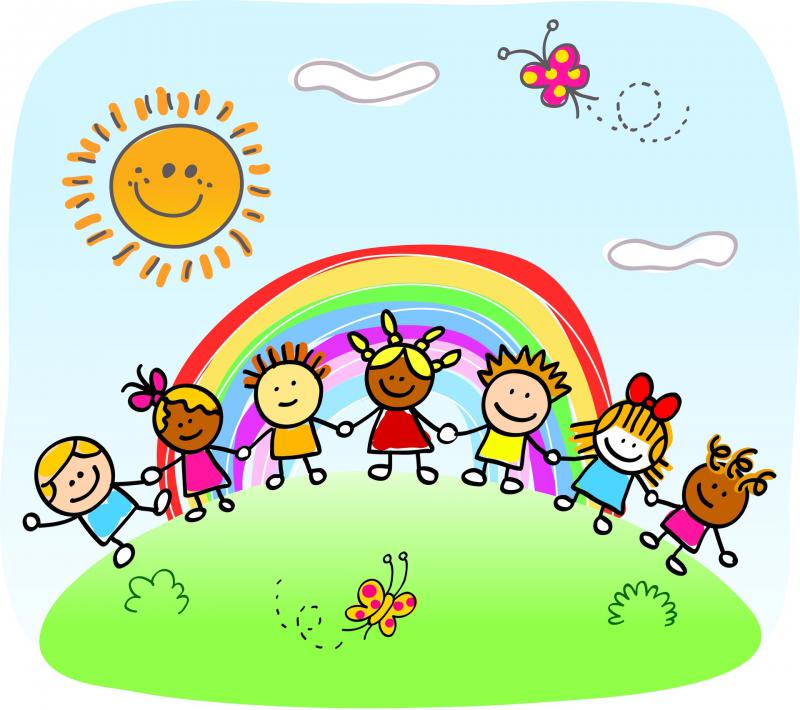 Цель программы:Основной целью программы является:Формирование элементарных экологических знаний, здорового образа жизни, мышления и поведения.Программа включает в себя задачи:Задачи образовательной направленности:Формировать элементарные экологические знания и            представления, а так же азы экологического мировоззрения;Уточнять, усугублять и систематически укреплять  знания о живой и неживой природе;Развивать воображение, фантазию и логическое мышление;Познакомить с  Красной книгой.Задачи воспитательной направленности:Формировать бережное и ответственное отношение к природе;Формировать эмоционально-доброжелательное отношение миру природы, живым существам в процессе общения с ними;Воспитывать отзывчивость и коммуникабельность, стремление сочувствовать в трудную минуту, уважительное отношение к традициям своего народа;Развивать интерес и любовь к родному краю, формировать представления об экологических проблемах посёлка;Формировать умение создавать и поддерживать необходимые условия для роста растений и жизни животных в неволе;Развивать ответственное, бережное отношение к домашним животным, животным живого уголка в детском саду, к местным богатствам;Воспитывать уважительное отношение к труду сельских жителей (земледельцы, животноводы, трактористы, фермеры);Формировать понятие о себе, как о жителе планеты Земля, от которого зависит   жизнь всего живого.Задачи оздоровительной направленности:Охранять и укреплять здоровье детей;Учить правильно  взаимодействовать с природой;Учить рационально  использовать природные ресурсы для гармоничного развития личности;Учить согласовывать своё поведение с факторами природной среды.Задачи по развитию трудовых умений и навыков:Формировать трудовые навыки и умения по уходу за комнатными растениями, за объектами уголка природы;Учить ухаживать за домашними животными;Учить заботиться о чистоте двора, участка детского сада, группы, посёлка;Формировать представление об экологических проблемах родного посёлка.Задачи по формированию эстетических суждений  о природе в процессе участия в продуктивных видах деятельности:Развивать интерес и любовь к родному   краю, умение отражать  это в рисунке, лепке, аппликации;Формировать эстетическое отношение к окружающей действительности;Учить отражать в продуктивных видах деятельности своё отношение к миру природы;Показать, как мастера народно-декоративного прикладного искусства используют природные ресурсы (дерево, глина, камни и т.д.)  и отражают красоту окружающей природы в своих изделиях.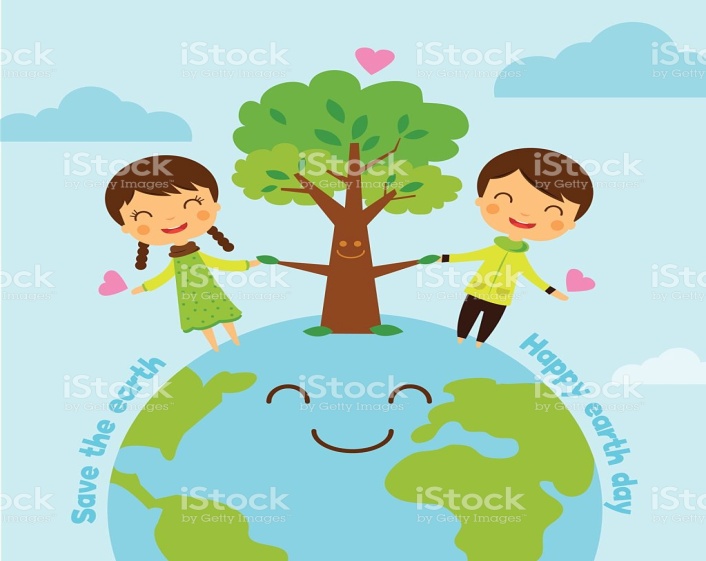                                             Развивающая предметная среда.Чтобы достичь начальных путей  экологического воспитания, необходимо просветить ребёнка, дать ему минимум  знаний о среде, сформировать начальные нравственные  понятия и экологически грамотное поведение. Для этого мы имеем:Живой уголок. (Здесь находится из растений: амаралис, плющ вьющийся трёх видов, комнатный виноград, пальма и т.д) Из рыб: гуппи, меченосцы. Из пресмыкающих: две лягушки.Лаборатория для проведения опытовЗимний сад, где подбор комнатных растений представлен шире, чем в живом уголке.Кинозал для просмотра презентаций и видеофильмов о природе.Музыкальный зал.Физкультурный зал.Ландшафты в коридорах и холлах.Огород, сад, цветник, ягодник для наблюдений и ухода за растениямиУголок нетронутой природы. Экологический класс. (В нём мы имеем: географическую карту, глобус, календари наблюдений, гербарии растений, образцы почвы, коллекцию камней, модели, иллюстрации и репродукции о природе, пейзажи и картины художников. Библиотека (в неё входит художественная детская литература о природе А.С.Пушкина, В.Бианки, М.Пришвина, А.Майкова, К.Паустовского, К. Ушинского, И.Сладкова и т.д., энциклопедии для детей, для окружающего мира, альбомы «Экология», атласы «Мир и человек», «Погода и климат», «Окно в мир», детский экологический журнал «Свирель»).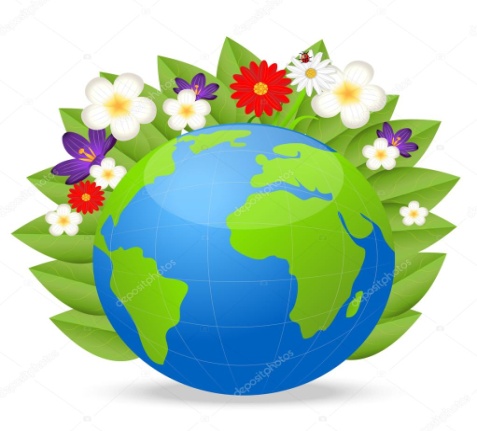 Тематический план по экологическому воспитанию в старшей группе.Сентябрь:1 неделяЭкскурсия в паркРабота с журналом «Эколог»Прослушивание музыки П.Чайковского «Времена года».2 неделяООД «Планета Земля»Изготовление из природного материала поделокИгра «Найди ошибку»Чтение стихотворения «Не рвите цветы!»3 неделяРабота в уголке природыИгра «Магазин цветов»Рассматривание иллюстраций «Осень на  Кубани»4 неделяИгра –хоровод «Здравствуй, осень!»Игра «Живое-неживое»Беседа «Так нельзя, а так можно и нужно!»Октябрь1 неделяНаблюдение за почвой.Выкладывание узоров из осенних листьев на бумаге чёрного цветаИгра «С какой ветки детки?»2 неделяЧтение «Как люди реку обидели»Загадки о воде.Игра «Отдых на реке».Беседа «Для чего нужна вода?»3 неделяООД «Дары кубанской осени»Игра «Приготовим овощной суп»Рассказ  о подготовке животных к зиме.4 неделяООД «Свет, тепло, воздух»Опыты с воздухом.Чтение рассказа «О чём рассказывал ветер»Ноябрь1 неделяООД «Зарождение земледелия»Игра «Помогите белке»Слушание П.Чайковский «Вальс цветов»   2 неделяООД «Подготовка животных к зиме».Чтение рассказа «Снежинка»Игра «Посади дерево», «Кто где живёт?»3 неделяБеседа о природе КубаниИгра «Узнай перелётных птиц»Рассказ  о поведении птиц осенью4 неделяИтоговая беседа об осениЗагадки о временах годаИгра-путешествие на воображение «Путешествие в осенний лес»Декабрь1 неделяЭкскурсия в зимний паркРазвешивание кормушек для птицИгра «Назови части растений»Разучивание стихотворения «Мороз»2 неделяООД «Условия роста растений»Рассматривание картин о природеРассказ о значении растений в жизни человека3 неделяООД «Какие звери живут на Кубани?»Посадка луковиц с ведением календаря наблюденийИгра «Времена года»4 неделяООД «Через добрые дела можно стать настоящим экологом»Опыты со снегомИгра «Посади дерево»Чтение и пересказ сказки «Морозко»         Январь         1 неделяООД «Мы – ветры»Игра «Пришла зима – отворяй ворота!»Чтение рассказа «Зимующие птицы»        2 неделяООД «Растения – живые существа»Просмотр презентации «Зима в лесу»Беседа об исчезающих животных.        3 неделяПодкормка птиц семенами растенийЧтение стихов о животныхПодвижная игра «Снежные круги»        4 неделяООД «Зачем зимой снег?»Игра «Узнай по описанию»Опыты со снегом и льдом       Февраль         1 неделяЧтение рассказов о зимеИгра «Зима в природе», «Где чей домик?»Рассматривание картины «Зима»       2 неделяООД «Кто такие домашние животные?»Игра «Угадай птиц по следам»Разгадывание кроссвордов о животныхИгра-имитация «Изобрази животное»     3 неделяООД «Знакомство с водой и её свойствами»Составление коллективного рассказа «Как мы помогали зимовать птицам»Чтение рассказа Д.Зуева «Тайны леса»4 неделяРассматривание плаката «Строение человека»Опыт со срезанными веточками сирениРассматривание зимних пейзажев.Март1 неделяЭкскурсия в паркРабота с календарём наблюдений за птицамиЧтение рассказа М.Пришвина «Светлая капель»2 неделяООД «Беседа о картофеле»Наблюдение за срезанными веточками сирениРассматривание иллюстраций «Весна в природе»3 неделяООД «Поможем природе»Игра на закрепление знаний о природных сообществахЧтение С.Маршак «Весенние песенки»4 неделяООД «Берёзы тоже плачут»Чтение рассказа «Кучевые облака и первые грозы»Игра «Кто где живёт?»Апрель1 неделяПосадка овса на подоконникеОпыт по определению лёгкости птичьего пераЧтение рассказа «Воробьи»2 неделяБеседа о перелётных птицахЗнакомство со знаками о поведении в природеОпыт по смачиванию пера в воде «Почему оно не мокнет?»3 неделяООД «Приключения золотой рыбки»Игра «Угадай правило поведения в природе»Организация опытно-поисковой деятельности «Когда появились насекомые?»4 неделяООД «Дед  Мазай и зайцы»Рассматривание иллюстраций птиц , живущих на КубаниРассматривание детского экологического журнала «Свирель»Май1 неделяООД «Наблюдение за кроликом»Игра «Назови первоцвет»Беседа «Что будет, если исчезнут насекомые?»2 неделяООД «Человек – часть природы»Наблюдение за грозойСоставление рассказа «Как определить весну?»3 неделяИтоговая беседа о Кубанской весне.Игра «Угадай, какое время года?»Чтение стихотворения Ф.Тютчева «Весенняя гроза»4 неделяООД «Засеиваем земельный участок»Рассматривание иллюстраций «Насекомые»Опыты по выявлению свойства пескаИгра «Чей это домик?»